 29.06.2020 r. ( poniedziałek) Temat dnia:Wakacyjny czas Wykonaj zadanie.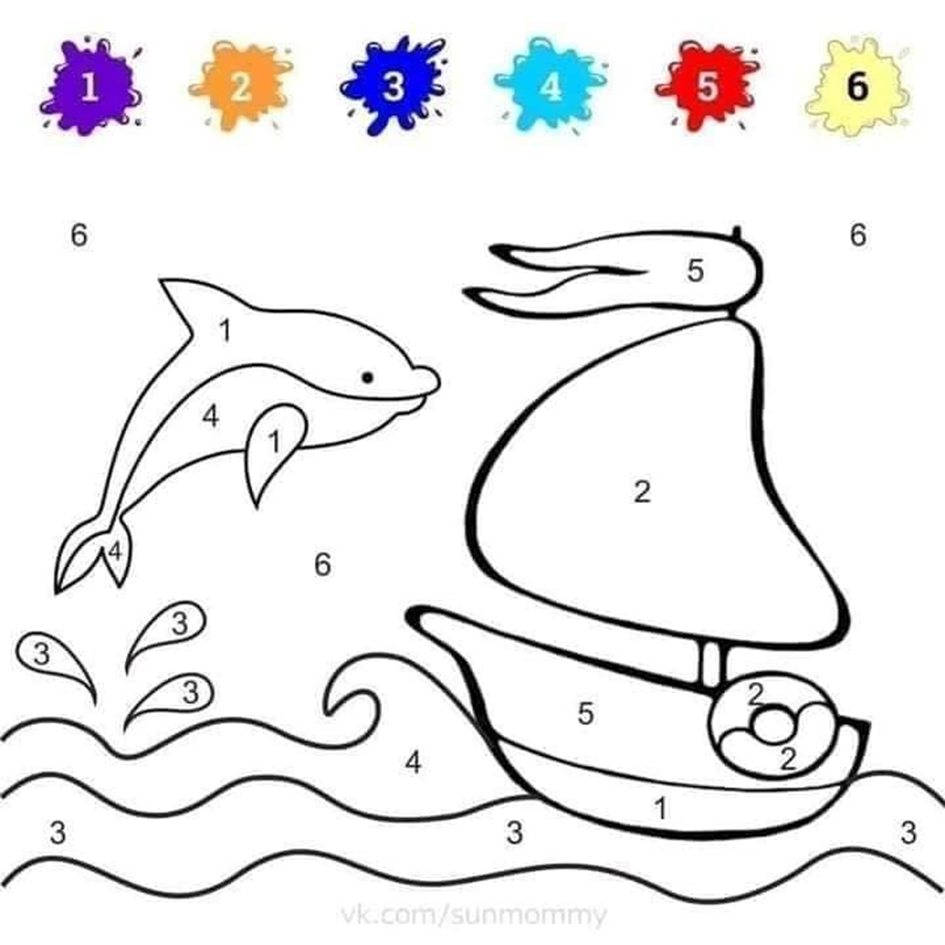 Zabawa „ Lustra”- dziecko siada naprzeciwko rodzica . Rodzic pokazuje ruch a dziecko powtarza go jak odbicie w lustrze, następnie zamiana ról. Co zabiorę na wakacje?- rozmowa w oparciu o wierszCo zabieram na wakacjeAutor: Bożena FormaJadę nad morzezabieram łopatkę,wiaderko i konieczniez dużym daszkiem czapkę.Jak będę w górachz laską i plecakiemrazem z rodzicamipójdę górskim szlakiem.Jadę nad jeziora,sprzęt zabieram cały:ponton, płetwy, wiosłaoraz okulary.- jakie rzeczy zabierzemy nad morze, - w góry- jezioraWykonaj zadanie.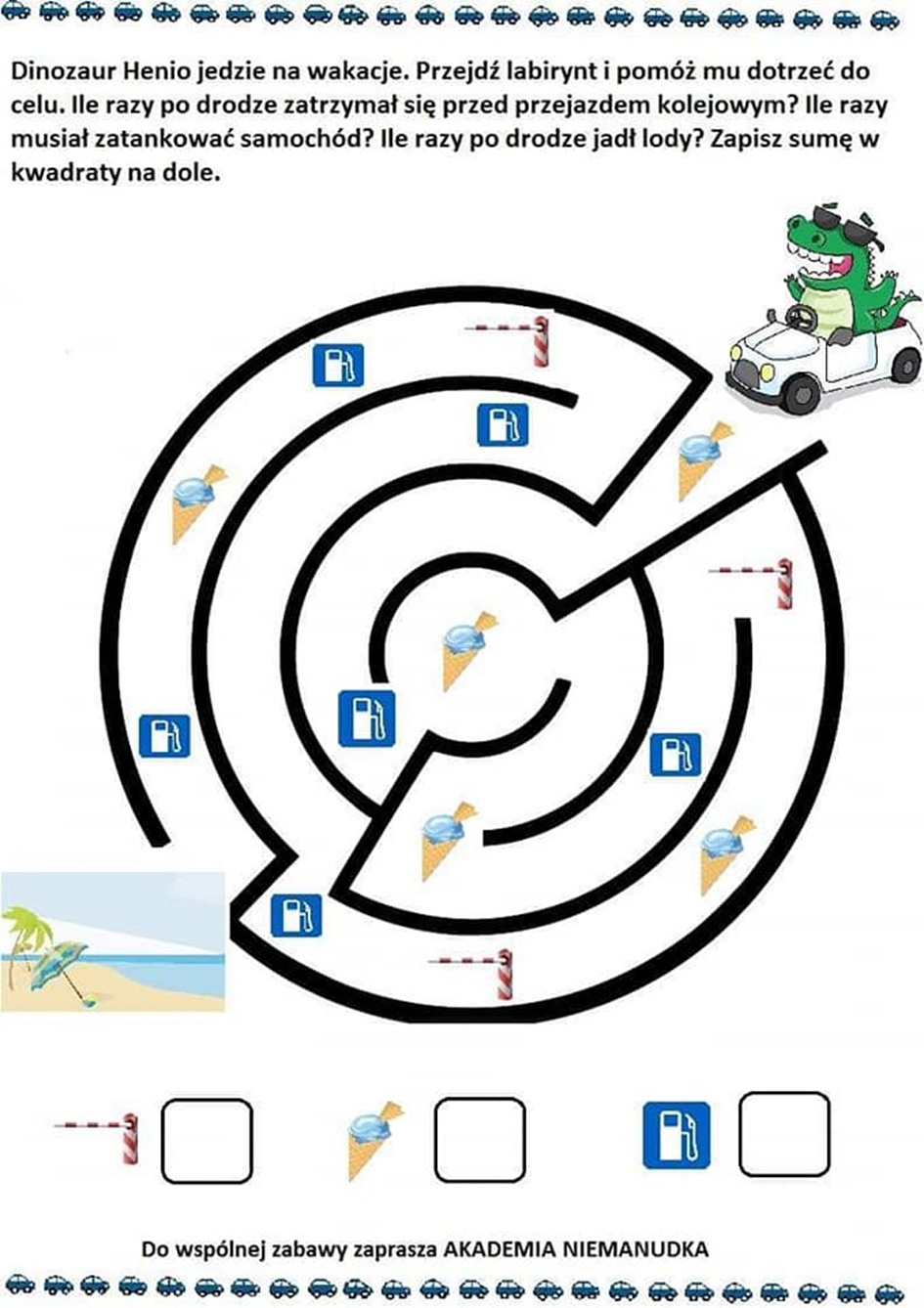 Zabawa ruchowa przy piosence -youtube- Gimnastyka rączekWykonaj zadanie.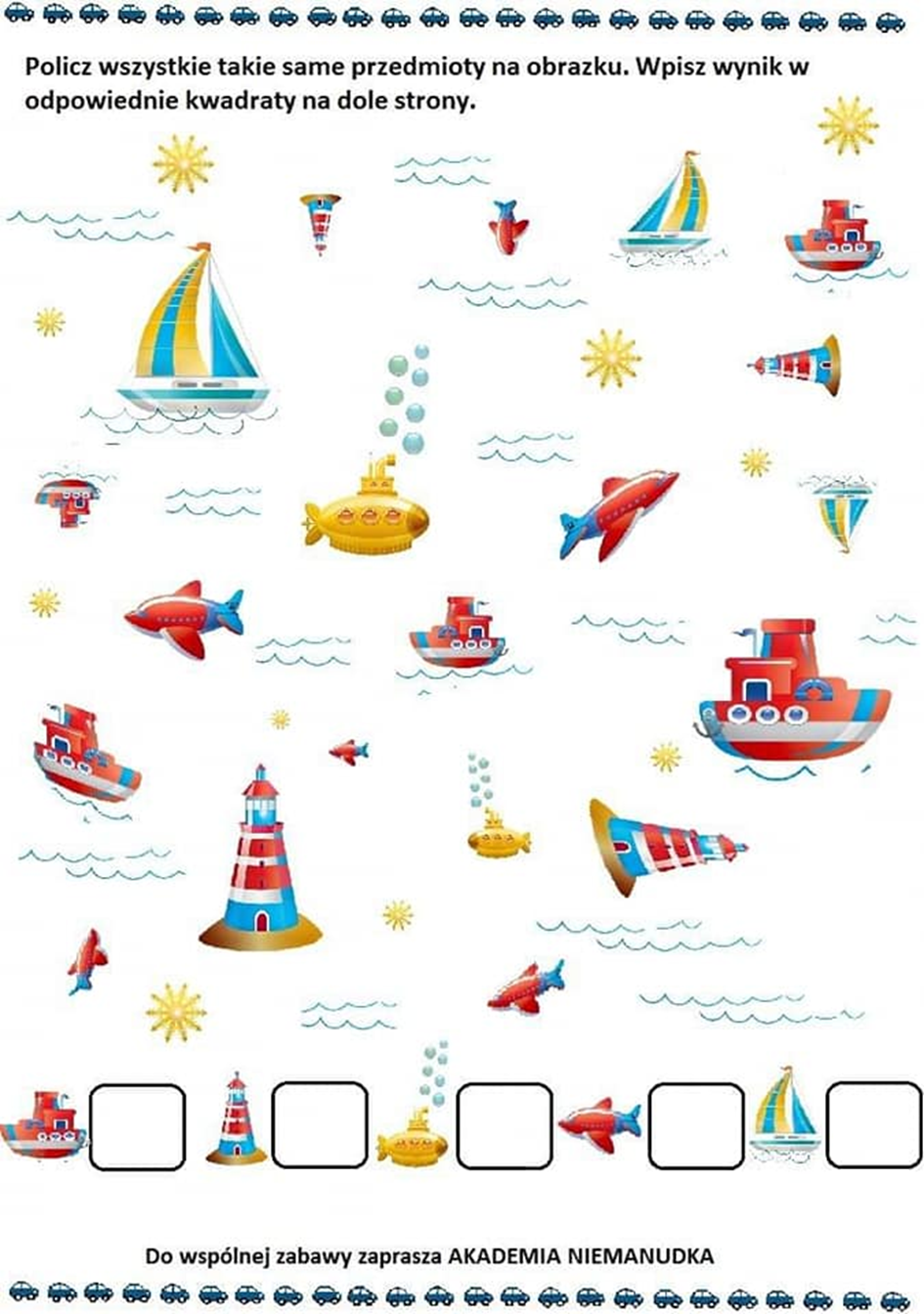 Bezpieczne wakacje nad morzem w oparciu o opowiadanie.Był upalny dzień lata. Ola razem z rodzicami wybrała się na strzeżoną plażę. Zabrała wiaderko, łopatkę i piękną kolorową piłkę. Na plaży spotkała koleżanki. Dziewczynki rozpoczęły zabawę nad samym brzegiem morza. W pewnej chwili wiatr powiał nieco mocniej i piłkę porwała morska fala. Ola pobiegła za nią nie zwracając uwagi, że woda staje się coraz głębsza.- Nie odpływaj! - wołała, wyciągając ręce do piłki.Ola i piłka oddalały się coraz bardziej od brzegu. Szum morza zagłuszył głos wołających koleżanek. Na szczęście Olę zauważył ratownik. Ściągając w biegu koszulkę wskoczył do wody. Szybko zbliżył się do tonącej dziewczynki. Ola traciła siły. W ostatniej chwili ratownik objął ją swym silnym ramieniem, kierując się do brzegu.- Oj, Olu, Olu, mogło się to bardzo źle skończyć.- gdzie pewnego dnia wybrała się Ola?- Co przytrafiło się dziewczynce ?- kto pomógł Oli?- o czym musimy pamiętać nad wodą?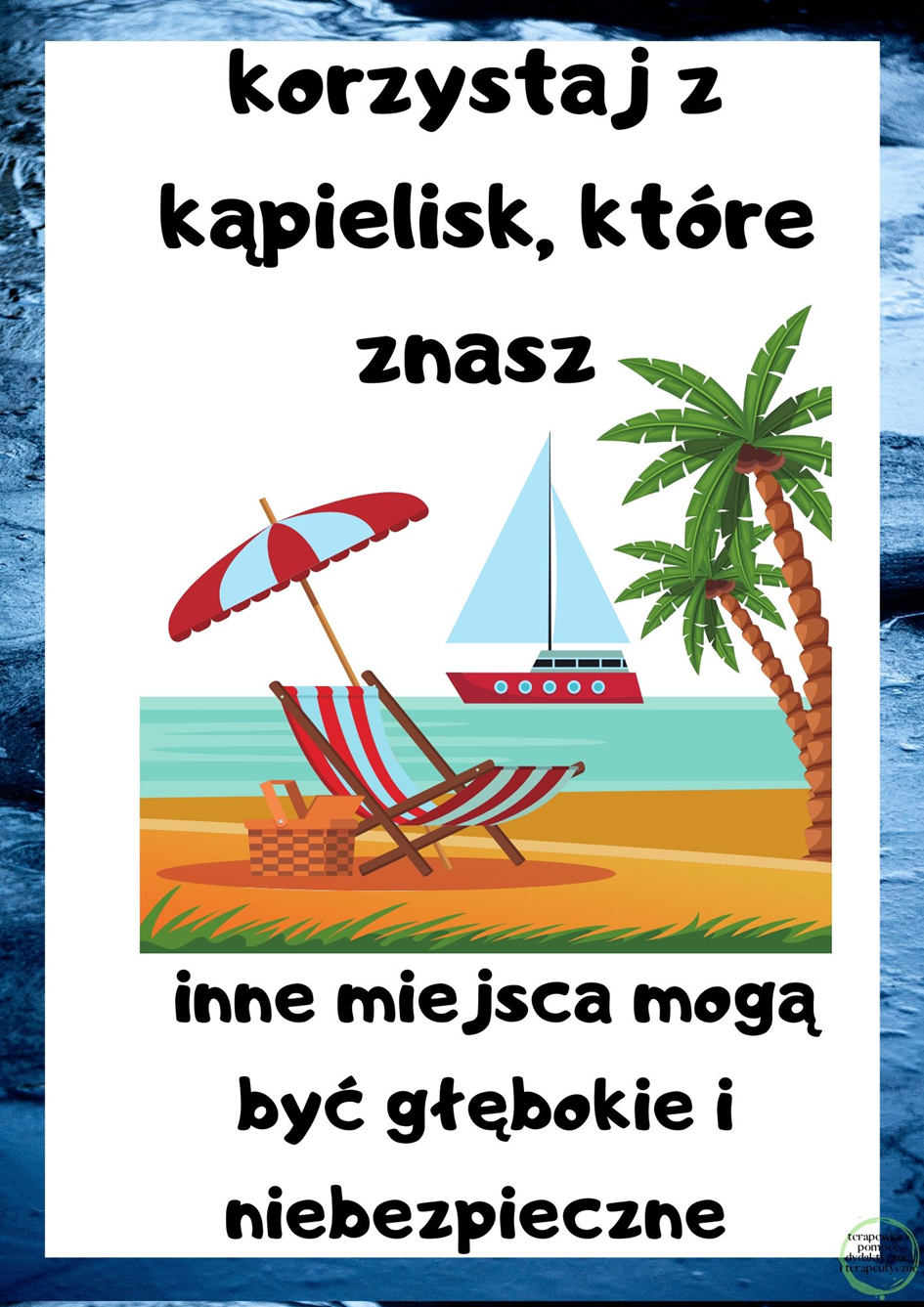 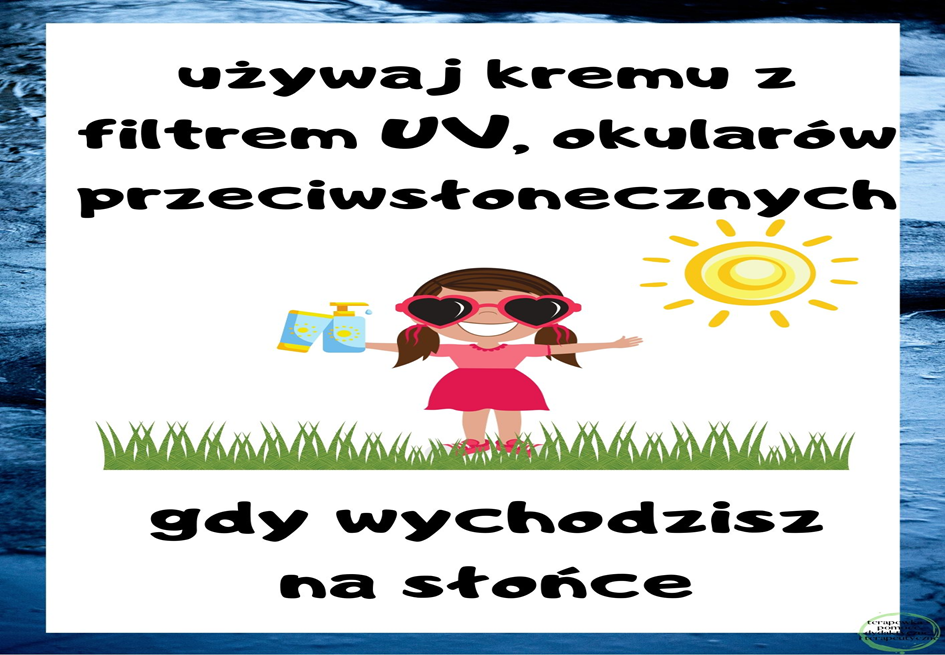 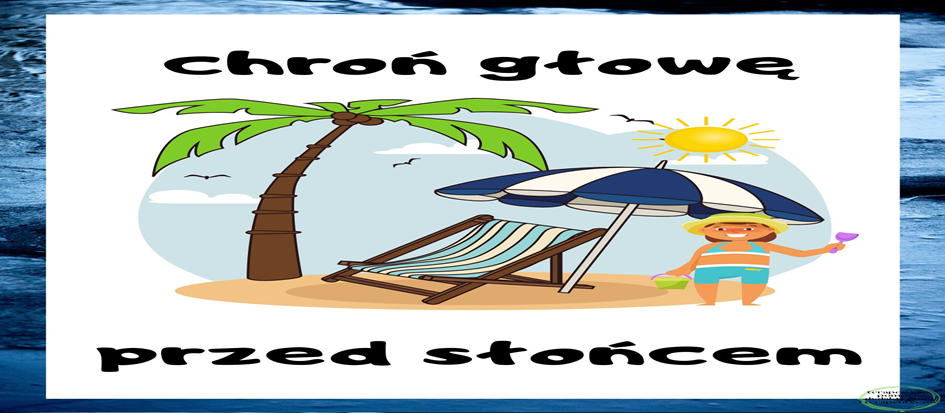 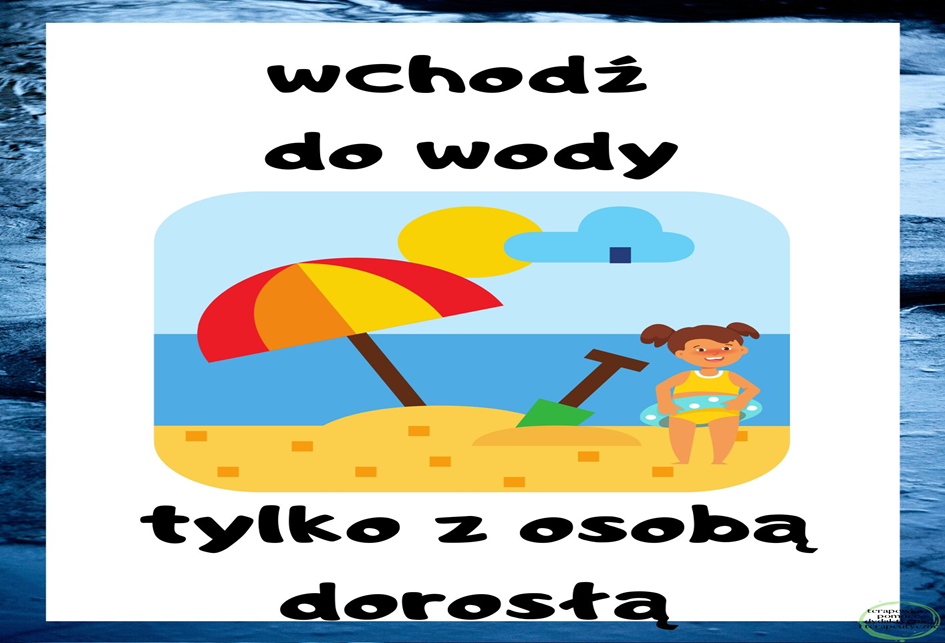 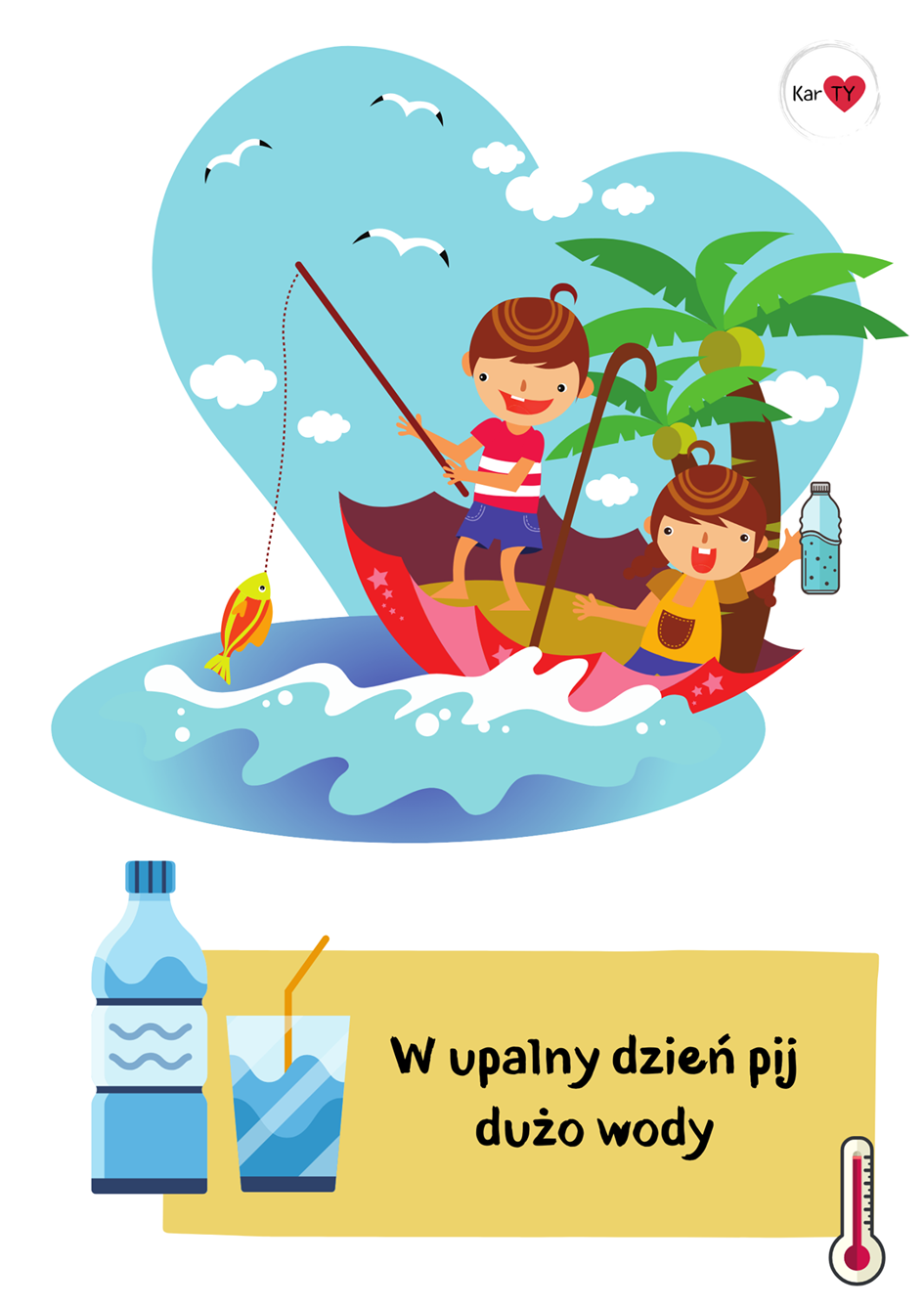 Praca plastyczna – materiały: talerzyk, garby, plastelina, kolorowy papier, kredki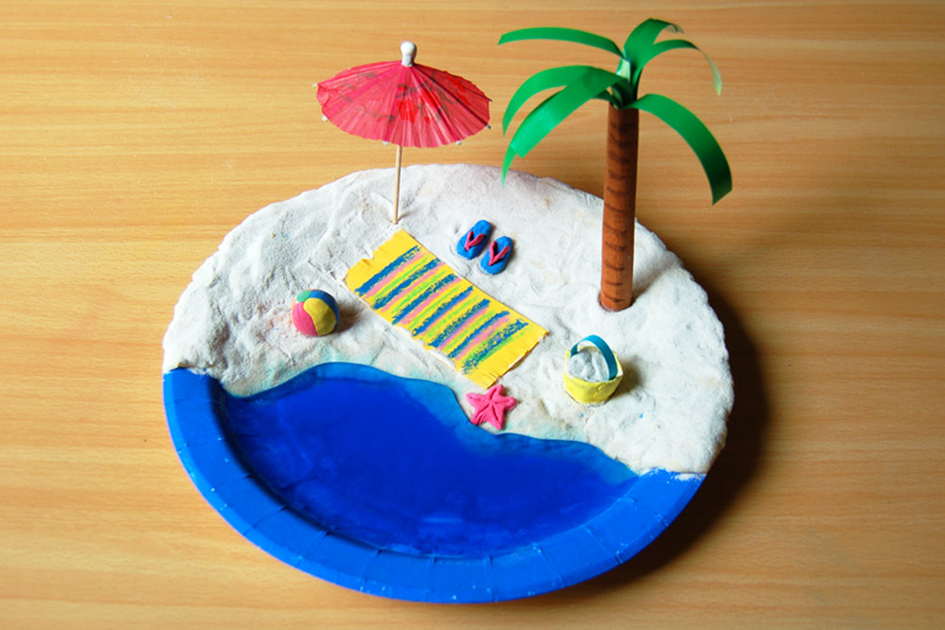 Zabawa przy piosence-youtube- „ Kids- Baw się razem z nami”30.06.2020r –( wtorek) Temat dnia :                   Moje wakacjeWykonaj zadanie.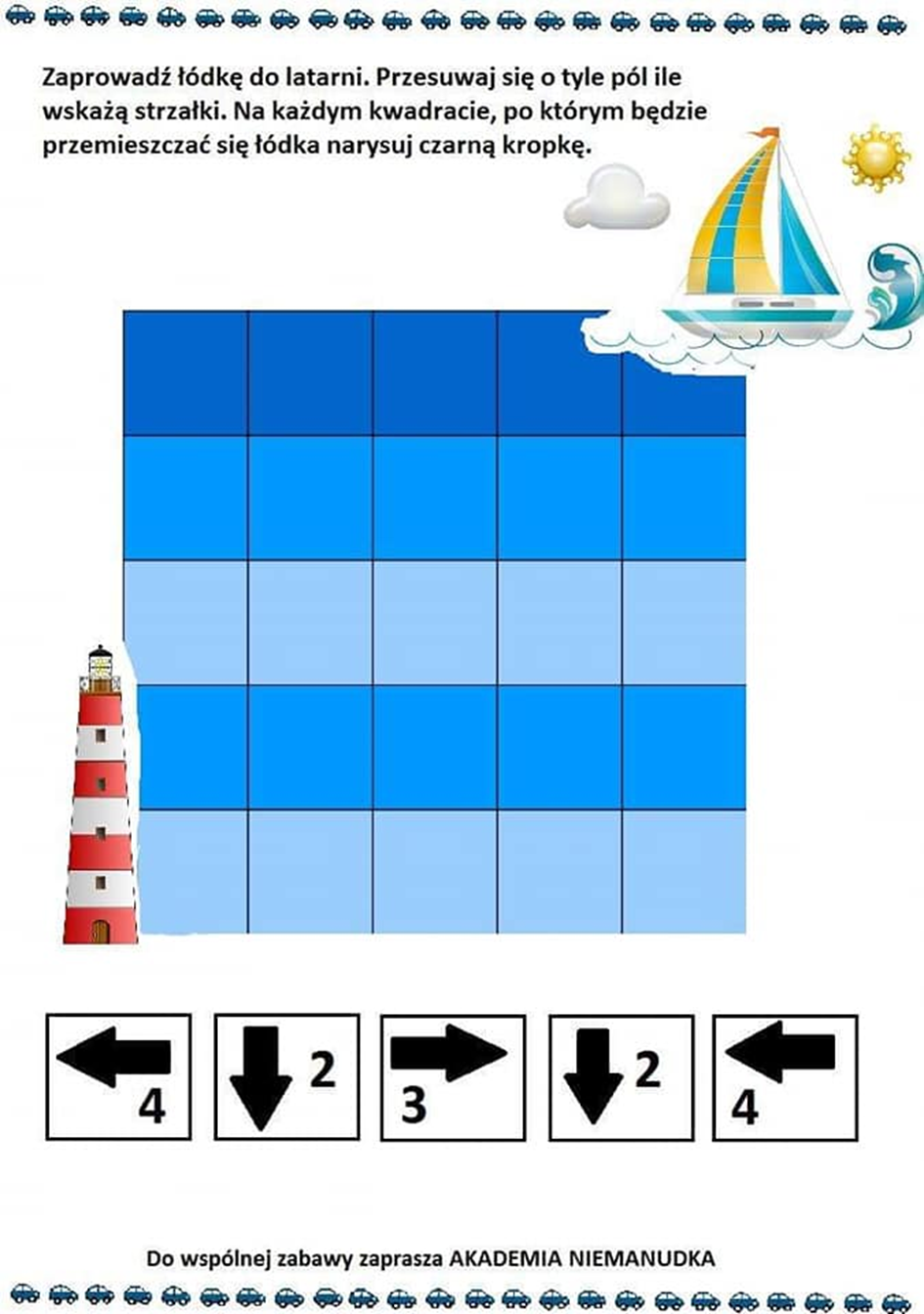 Rozwiąż zagadkiNa małych krzaczkachw promieniach słonka dojrzewają.Są słodkie i pysznei czerwony kolor mają./truskawki/Jakie to na drzewiedojrzewają przysmaki,które lubią jeść dzieci,dorośli i szpaki. /czereśnie/Babcia pestki z nich wydłubiei sok słodki z nich wyciśnie,albo kompot ugotuje,lub do ciasta doda.../wiśnie/W kubeczku czy na patykuwszyscy je lubimy.Miło latem na języku,poczuć małą porcję zimyZbierane na plażybrązowe kamyki.Pięknie zdobią nam pierścionkialbo naszyjniki/ bursztyny/Może być niebieskie, szare lub zielone.Bywa spokojne lub bardzo wzburzone.Kiedy jego brzegiem ludzie spacerują,jego małe fale stopy ich całują./ morze/Mały domek z materiału,w nim poduszki oraz koce.Można smacznie w nim przesypiaćletnie ciepłe noce./ namiot/Gdy do ucha ją przyłożę,morza szum powróci do mnie.W tej skorupce, małe morze,lato może nam przypomnieć./ muszla/Ćwiczenie zręcznościowe- przygotuj słomki do picia i makaron rurki- wygrywa ten kto zbierze więcej makaronowych rurek.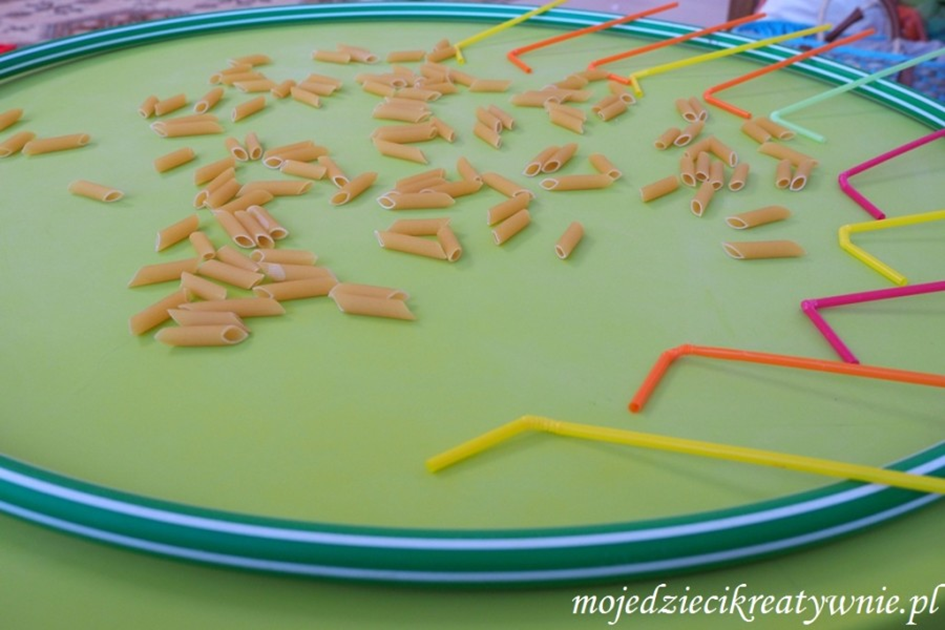 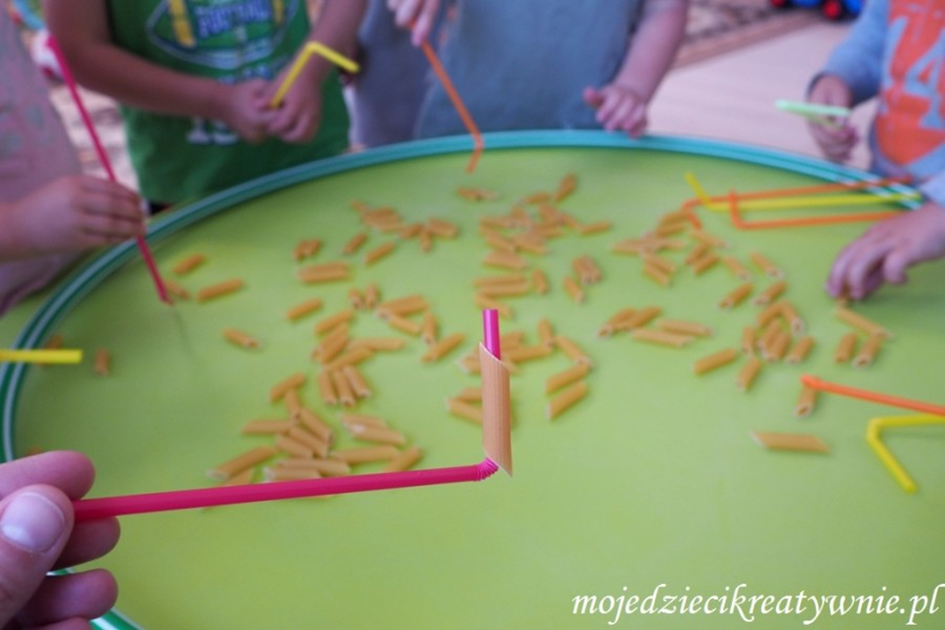 Zadania na wakacje.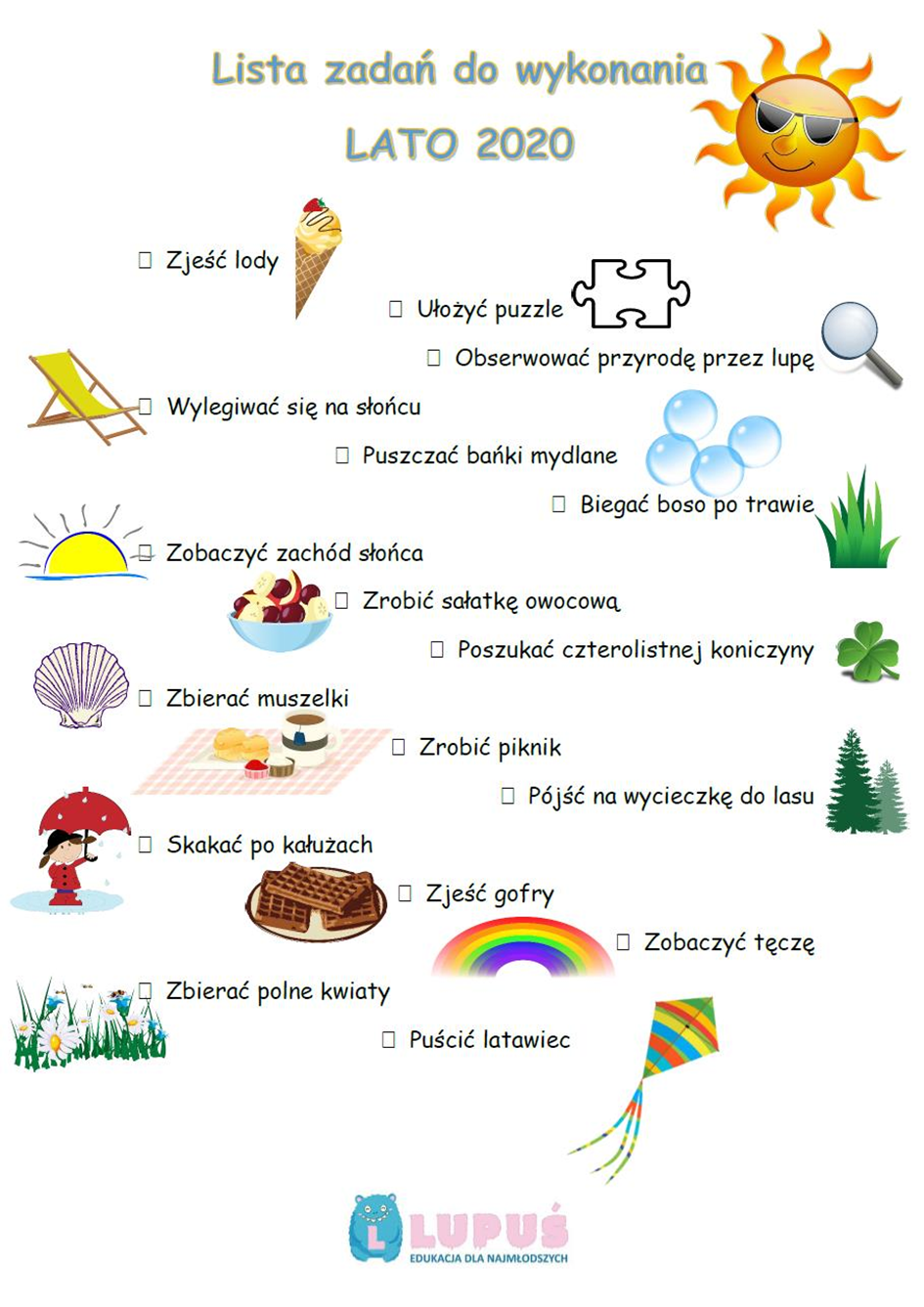 